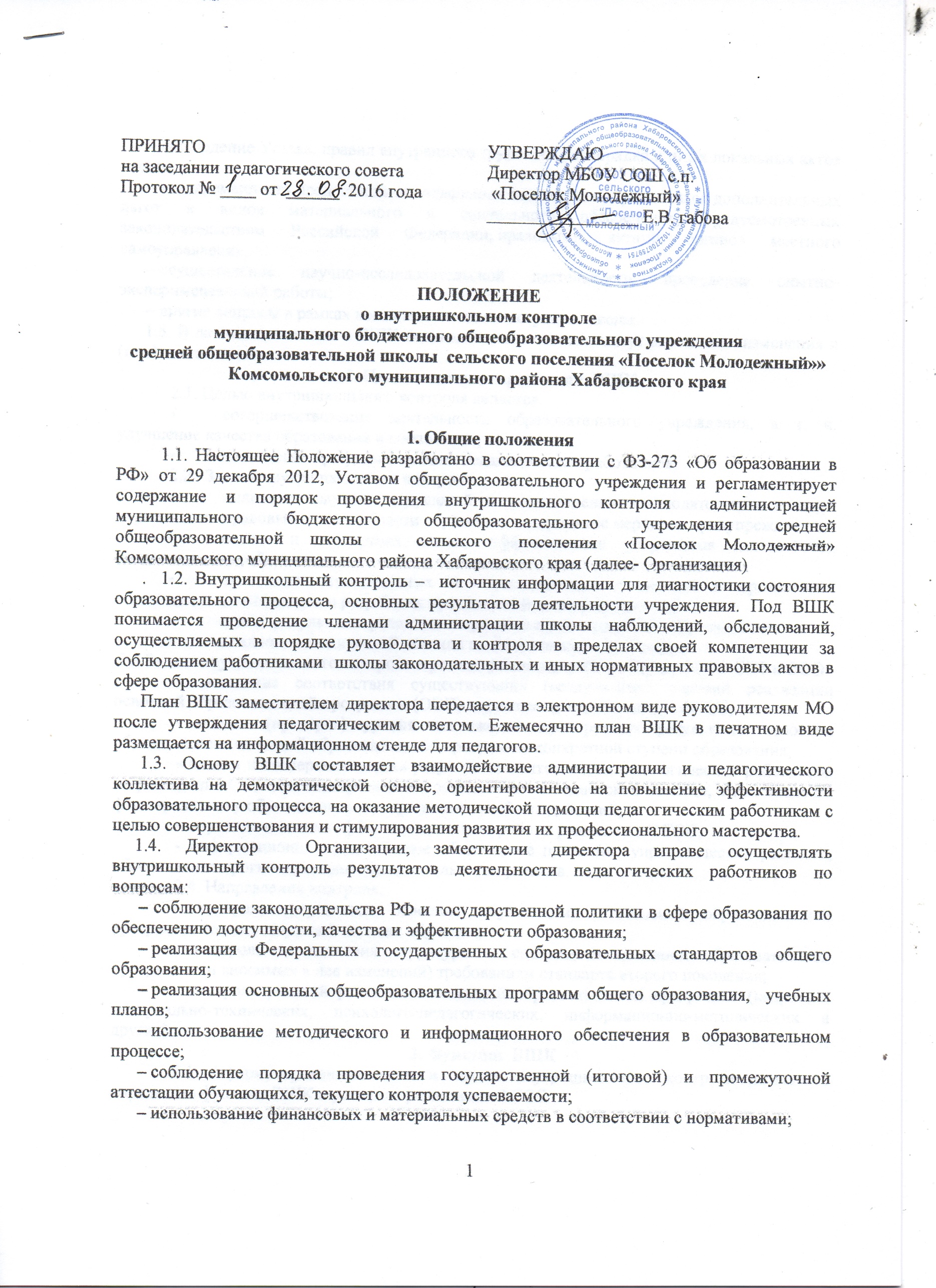 Об оказании дополнительных образовательных платных услуг
Общие положения.
Настоящее Положение разработано в соответствии с Федеральным законом от 29.12.2012 № 273-ФЗ «Об образовании в Российской Федерации», Закон «О защите прав потребителей», Гражданским кодексом Российской Федерации, а также постановлением Правительства РФ от 15.08.2013 № 706 "Об утверждении Правил оказания платных образовательных услуг" и регламентирует порядок предоставления дополнительных платных образовательных услуг муниципальным бюджетным общеобразовательным учреждением средняя общеобразовательная школа с.п. «Поселок Молодежный.» (далее по тексту МБОУ СОШ с.п. «Поселок Молодежный» предоставляет дополнительные платные образовательные услуги в целях наиболее полного удовлетворения образовательных потребностей учащихся.
Под платными дополнительными образовательными услугами понимаются дополнительные образовательные услуги, оказываемые образовательными учреждениями за счет внебюджетных средств.
Платные дополнительные образовательные услуги не могут быть оказаны образовательным учреждением взамен или в рамках основной образовательной деятельности (в рамках основных образовательных программ (учебных планов) и государственных образовательных стандартов), финансируемой за счет бюджета
Правовые основы предоставления платных дополнительных образовательных услуг.
Правовой основой предоставления платных дополнительных образовательных услуг (далее по тексту – дополнительные платные образовательные услуги) является Федеральный Закон «Об образовании в РФ» от 29.12.2012., правила оказания платных образовательных услуг в сфере общего образования, утвержденные Постановлением Правительства РФ «Об утверждении Правил оказания платных образовательных услуг» от 15.08.2013 г. №706, Устав МБОУ СОШ с.п. «Поселок Молодежный» и настоящее Положение.
В соответствии со статьей 101 Закона РФ «Об образовании» образовательное учреждение вправе оказывать платные образовательные услуги, которые не предусмотрены соответствующими образовательными программами и государственными стандартами и финансирование которых из средств бюджета (Учредителя) не производится.
Дополнительные образовательные услуги в соответствии со ст. 16 Закона РФ от 07.02.1992 г. №2300-1 «О защите прав потребителей» могут оказываться только с согласия их получателя. Отказ получателя от предоставления дополнительных услуг не может быть причиной уменьшения объема предоставляемых ему основных услуг.
Право на оказание дополнительных образовательных услуг возникает с момента получения лицензии на платную образовательную деятельность.
Предоставление дополнительных образовательных услуг не может наносить ущерб или ухудшать качество основных образовательных услуг, которые образовательные учреждение обязано оказывать населению бесплатно.
Условия и порядок оказания платных дополнительных образовательных услуг.Для оказания дополнительных услуг образовательное учреждение обязано:
- включить в Устав сведения о наличии дополнительных платных образовательных услуг;

- изучить спрос в дополнительных образовательных и определить предполагаемый контингент обучающихся;

- создать условия для предоставления дополнительных образовательных услуг, гарантирующие охрану жизни и здоровья обучающихся;

- обеспечить кадровым составом, то есть оформить трудовые отношения в виде заключения трудовых договоров с педагогами, участвующими в реализации платных дополнительных образовательных услуг (в необходимых случаях договор возмездного оказания услуг). Если образовательное учреждение привлекает для оказания услуг иные образовательные учреждения, организации (юридические лица), его руководителю необходимо убедиться в наличии у них лицензии на право осуществления образовательной деятельности;

- издать приказ об организации работы образовательного учреждения по оказанию конкретных дополнительных образовательных услуг, в котором устанавливается (утверждается): состав привлекаемых педагогов, смета затрат на оказание дополнительных образовательных услуг, порядок организации работы по оказанию платных образовательных услуг (расписание, сетка занятий, график работы штатных сотрудников);

- составить смету доходов и расходов на дополнительные образовательные услуги;

- утвердить учебный план, учебную программу и штатное расписание;

-оформить договор с родителями (законными представителями) учащихся, (если дополнительные образовательные услуги оказываются несовершеннолетним) на оказание платных дополнительных образовательных услуг (если дополнительные образовательные услуги оказываются ребенку, достигшему возраста 14 лет, то он должен подписать договор в качестве третьей стороны);

-определить порядок оплаты за предоставляемые дополнительные образовательные услуги (путем безналичного расчета через банки).

Администрация образовательного учреждения обязана ознакомить получателей дополнительных образовательных услуг со сметой в целом и в расчете на одного получателя.
Для организации дополнительных образовательных услуг обязательно наличие учебно-программного обеспечения по выбранным образовательным учреждением направлениям деятельности.
4. Договор на оказание платных дополнительных образовательных услуг.
4.1 Заключение договора на оказание платных дополнительных образовательных услуг в письменном виде с юридическими и физическими лицами обусловлено требованиями ст. 779 «Договор возмездного оказания услуг» Гражданского Кодекса РФ, статьи 54 Федерального закона от 29.12.2012 № 273-ФЗ «Об образовании в Российской Федерации»4.2
Образовательное учреждение, предлагая учащимся, их родителям (законным представителям) определенный перечень платных образовательных услуг и на определенных условиях, выступает в качестве инициатора заключения договора на оказание дополнительных образовательных услуг.4.3
Договор на оказание дополнительных образовательных услуг разрабатывается образовательным учреждением самостоятельно в соответствии с Примерной формой договора об оказании платных образовательных услуг в сфере общего образования, утвержденной приказом Министерства образования РФ от 10 июля 2003 г. №2994.              4.4
              Договор, заключаемый образовательным учреждением с родителями                                     (законными представителями) учащихся, должен быть индивидуальным                          в отношении каждого учащегося.4.5
Обязательные разделы договора на оказание платных дополнительных образовательных услуг (структура договора):
Дата и место заключения договора;
Вводная часть (стороны, их полномочия по заключению договора);
Предмет договора (наименование образовательной услуги, уровень образования, форма обучения);
сроки (дата начала и дата окончания) предоставления образовательной услуги (реализации учебной программы, учебного курса и т.д.);
Права сторон (в том числе право потребителя на получение документа определенного образца по завершении обучения);
Обязанности сторон;
Цена услуги (услуг);
Сроки и порядок оплаты услуг;
Ответственность сторон;
Срок действия договора;
Прочие условия (порядок и условия разрешения возникающих споров, досрочного расторжения договора и т.д.);
Реквизиты и подписи сторон.
Порядок получения и расходования внебюджетных средств.
Тарифы на платные дополнительные образовательные услуги устанавливаются приказом администрации школы.
На оказание каждой дополнительной образовательной услуги составляется калькуляция в расчете на одного получателя этой услуги. Калькуляция рассчитывается в целом на группу получателей одного вида услуги, и затем определяется цена отдельной услуги на каждого получателя. Администрация образовательного учреждения обязана ознакомить получателей дополнительной образовательной услуги с калькуляцией в целом и в расчете на одного получателя.
Допускается оплата услуг в договорных ценах в соответствии с конъюнктурой спроса и предложения. Дополнительные образовательные услуги в соответствии с постановлением Правительства РФ №239 от 7 марта 1995 г. «О мерах по упорядочению государственного регулирования цен (тарифов)» не входят в перечень услуг, цены на которые регулируются на государственном уровне или на уровне субъекта РФ.
Доходы от оказания платных дополнительных образовательных услуг поступают в местный бюджет и зачисляются на лицевой счет образовательного учреждения.
Моментом оплаты дополнительных платных образовательных услуг считается дата поступления средств на лицевой счет ОУ.
Оплата производится родителями (законными представителями) на лицевой счет РУ согласно договора, до 10 числа текущего месяца по квитанциям, если курсы рассчитаны на краткосрочный период (1- 3 месяца). Оплата предоставляемых дополнительных образовательных услуг должна производиться потребителями в безналичной форме. Передача наличных денег лицам, непосредственно оказывающим платные дополнительные образовательные услуги, или другим лицам запрещается.
Отсутствие обучаемого на занятиях по неуважительной причине не является основанием для уменьшения или освобождения от оплаты обучения. Оплата за обучение может быть снижена на основании заявления родителей при отсутствии учащегося на занятиях по болезни (при наличии документа из медицинского учреждения). Возврат денежных средств Заказчику производится в течение 30 дней после предоставления Исполнителю номера расчетного счета Заказчика и подачи заявления.
Учет платных дополнительных образовательных услуг ведется в соответствии с Инструкцией по бухгалтерскому учету в учреждениях и организациях, состоящих на бюджете от 21.11.1996 г. №129-ФЗ «О бухгалтерском учете» (ред. 28.03.2002 г.).
Члены администрации, включая руководителя, имеют право работать по договору или на основании приказов «О вознаграждении», связанных с оказанием платных дополнительных образовательных услуг в пределах, предусмотренных действующим законодательством РФ.
Полученный от оказания платных дополнительных образовательных услуг доход расходуется учреждением согласно смете доходов и расходов и в соответствии с приказом, регламентирующим расходование полученных доходов: от 65%- фонд заработной платы; до 35%- фонд образовательного учреждения.
6. Информация об исполнителе.

6.1. В соответствии со статьями 9 – 12 Закона РФ «О защите прав потребителей» администрация образовательного учреждения обязана довести до сведения населения наименование своего учреждения, место его нахождения (юридический адрес) и режим его работы, указанная информация размещается на вывеске.

6.2. Администрация образовательного учреждения обязана доводить до сведения учащихся, их родителей (законных представителей) достоверную информацию:
о наличии лицензии на право осуществления платной образовательной деятельности, с указанием регистрационного номера и срока действия, а также наименовании, адресе и номерах телефонов органа, его выдавшего;

об уровне и направленности реализуемых дополнительных образовательных программ, формах и сроках их освоения;

порядок приема заявлений и требования к поступающим (получателям услуг);
6.3. По требованию потребителя администрация образовательного учреждения обязана предоставить для ознакомления:

Устав образовательного учреждения;

Адрес и телефон учредителя;

Образцы договоров, в том числе об оказании платных дополнительных образовательных услуг.

Исполнитель обязан сообщать потребителю по его просьбе другие относящиеся к договору и соответствующей образовательной услуге сведения.

6.4. Администрация образовательного учреждения обязана обеспечить доступность информации, предусмотренной настоящим разделом, для учащихся, их родителей (законных представителей). Способ доведения информации – информация на стенах, на сайте гимназии.

6.5. За недостоверность информации образовательное учреждение несет ответственность в соответствии с законодательством РФ.

6.6. В соответствии со статьей 25 Закона РФ «Об образовании» при приеме гражданина в образовательное учреждение последнее обязано ознакомить его и (или) его родителей (законных представителей) с Уставом, лицензией на право ведения образовательной деятельности, со свидетельством о государственной аккредитацией, другими документами, регламентирующими организацию образовательного процесса.

6.7. Организация образовательного учреждения обязана вести учет поступающих претензий учащихся (воспитанников), их родителей (законных представителей), и рассматривать их в сроки, установленные статьей 30 Закона РФ «О защите прав потребителей».

6.8. При организации и ведении деятельности по оказанию платных услуг в Учреждении должны быть следующие приказы руководителя учреждения и документы:
Положение «О порядке и условиях предоставления платных дополнительных образовательных услуг»;

Приказ об организации работы по оказанию платных дополнительных образовательных услуг (с указанием должностных лиц, ответственных за оказание услуг, времени работы групп и закрепленных помещений);

Учебный план по платным дополнительным образовательным услугам, утвержденный директором учреждения, расписание занятий по платным услугам;

Учебная программа или программа курса;

Заявления заказчиков;

Индивидуальные договоры с заказчиками на оказание платных дополнительных образовательных услуг;

Трудовые договоры с либо дополнительные соглашения к трудовым договорам с работниками, оказывающими платные дополнительные образовательные услуги, предусматривающие ответственность за жизнь и здоровье обучающихся во время образовательного процесса;

Учебные журналы;

Табель учета рабочего времени по платным дополнительным образовательным услугам;

Приказы о зачислении (отчислении) обучающихся;

Документы об оплате родителей (законных представителей) за услуги.
7. Примерный перечень платных дополнительных образовательных услуг.

7.1. Образовательные и развивающие услуги:

1). Оказание на договорной основе обучающимся, населению, предприятиям, учреждениям и организациям платных дополнительных образовательных услуг, не предусмотренных соответствующими государственными образовательными стандартами и не финансируемых за счет средств бюджета города:

2) обучение по дополнительным образовательным программам;

3) кружки, клубы, секции, студии, объединения по интересам;

4) спортивно-оздоровительные мероприятия;

5) репетиторство с обучающимися других образовательных учреждений;

6) создание групп по адаптации детей дошкольного возраста, не посещавших дошкольное образовательное учреждение, к условиям школьной жизни.

7.2. Указанный перечень не является исчерпывающим и может дополняться образовательным учреждением при наличии спроса на дополнительные платные образовательные услуги.

8. Руководство и кадровое обеспечение.

8.1. Общее руководство осуществляет директор. Директор правомочен подписывать договоры с Заказчиками, устанавливать штатное расписание и осуществлять другие распорядительные функции, согласно Уставу, без доверенностей. Правомочия других должностных лиц определяется в договорах с ними. Для руководства предоставлением платных дополнительных образовательных услуг, координации деятельности назначается руководитель отделения платных услуг с полномочиями и обязанностями согласно трудовому договору.

8.2. Педагогический состав формируется на основе трудовых договоров и договоров возмездного оказания услуг из числа педагогов высшей квалификации и приглашенных преподавателей. Квалификация учителей и административного персонала должна соответствовать квалификационным характеристикам данной должности.

8.3. Общим требованиям к персоналу, работающему на оказании платных дополнительных образовательных услуг, является материальная ответственность за причинение убытков МБОУ СОШ с.п. «Поселок Молодежный» в связи с недобросовестным исполнением своих должностных обязанностей по оказанию услуг, в порядке и в пределах, установленных условиями договора, трудовым и гражданским законодательством РФ.

9. Организация учебного процесса.
9.1. Обучение ведется по программам, рекомендованным Министерством образования РФ, авторским программам, утвержденным научно-методическим советом образовательного учреждения.

9.2. Учебный план, график учебного процесса и расписание групповых занятий отделения утверждаются директором школы.

9.3. Урок (занятие, консультация) для детей дошкольного возраста длится 30-35 минут, школьного возраста 45 минут. Продолжительность перемены – не менее 10-15 минут.

9.4. Время начала занятий определяется возможностями школы по предоставлению аудиторного фонда до и после занятий по основному расписанию, финансируемого из государственного бюджета.

9.5. Время каникул определяется графиком учебного процесса.

9.6. Не проведенные по вине школы занятия, согласно расписанию, либо вычитаются из оплаты стоимости следующего периода, либо проводятся в дополнительно указанное время, либо денежные средства возвращаются плательщикам пропорционально не оказанным услугам. Не проведенные занятия, консультации по вине учащегося, его родителей, возмещению не подлежат.

9.7. Учебные занятия проводятся по учебным программам, согласно утвержденным тематическим планам. Форма проведения занятия определяется учителем самостоятельно.


Контроль деятельности образовательного учреждения по оказанию платных дополнительных образовательных услуг. 

10.1. Контроль соблюдения законодательства в части организации дополнительных платных образовательных услуг образовательным учреждением осуществляет: администрация гимназии, представители родительской общественности.

10.2. Руководитель образовательного учреждения несет персональную ответственность за деятельность по оказанию платных дополнительных образовательных услуг.